SMALL FARMERS WELFARE FUNDREGISTRATION FOR YEAR 2023/2024(Under Small Farmers Welfare Fund Act No. 12 of 2002) Please (√) as appropriate APPLICATION FORM – AGRO-PROCESSING ENTERPRISE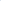 Serial No: 			Membership No: 1.0 Enterprise Information 1.1 Enterprise name: _____________________________________________________________________________ 1.2 Name of Agro-processor / Represented by: _________________________________________________________ 1.3 Business Registration No. (BRN):1.4 Certificate of Incorporation No.(where applicable):__________________1.5 Activity: 	 Part Time 		Full Time1.6 Phone: Office 				Mobile 					 Email: ____________________ 1.7 Office Address: __________________________________________________________________________________  1.8 Enterprise Address _______________________________________________________________________________  2.0 Product details (List of products manufactured) (i)  ............................................... 	(ii) ............................................... 	(iii) ...................................................... (iv)  ............................................... 	(v) ............................................... 	(vi) ...................................................... 3.0 Status of Applicant 	Sole Trader 		  Company 		  Société/Partnership	   Cooperative Society 	              Association                         Others  Please specify ................................................... 4.0 Particulars of Business 4.1 No. of persons employed: 4.2 Actual Annual Turnover (Rs):  4.3 Status of business:  New		Existing 		No. of years of operation:......................  5.0 Membership into Small Farmers Welfare Fund (SFWF)(5.1) I agree to allow the SFWF use my contact details (address and phone numbers) obtained through this registration exercise to disseminate information related to my welfare by electronic/digital means and social media like Email, WhatsApp, Facebook and so on.(5.2)I have been informed that any farmer registering with the Fund for two or three particular areas of activity i.e. planter, breeder and agro-processing shall be eligible for single cover only, for the SFWF Accident Insurance Scheme.(5.3) I have been informed and I understand that:(i) Filling of this registration form and payment of membership do not entitle me to be automatically registered with the Fund as my application shall be subject to compliance with all eligibility criteria set by the SFWF. In case of non-compliance, a processing fee of Rs 140 will be withheld from the contribution I made for membership fee prior to any refund;(ii) In the event I lose/damage my Farmer’s Card, a fee of Rs 75 shall be claimed by the SFWF to issue a duplicate;6.0 Declaration (6.1) I, _________________________________ the undersigned, hereby declare that all the above information is correct to the best of my knowledge and that I have fully understood all the above terms and conditions. I hereby agree to:to the Small Farmers Welfare Fund, allowing me to be registered as a member of the Fund and to benefit from a FREESFWF Accident Insurance Cover and Life Scheme Cover (Terms and Conditions apply).(6.2) The __________________________________________ reserves the right to participate in any contributory scheme which is being set up by the SFWF. (6.3)I agree that any benefits I would be eligible be credited to my bank account details as given below and I also agree to give a copy of my Bank Statement to the SFWF. I also acknowledge that the SFWF is not liable in case I provided any incorrect bank account details.(6.4)Payment SectionI opt to effect payment through (please ticket as appropriate)CashReceipt No:………………………..Mobile Applications: ……………………..	 (Juice, Blink, SBM mobile banking etc…)Transaction ID:………………………………Payment Reference:………………………(Please insert your name as reference for traceability)Receipt No:…………………………………..Internet Banking Payment reference: ………………………..(Please insert your name as reference for traceability)Receipt No: ………………………………………Note:Before leaving the counter, please ensure that transaction has been completed.The SFWF holds the authority to request a proof of payment as and when required.Farmers who miss to insert their name as reference shall be liable of any untraced payment.6.5 Signature of Agro-processor/Representative: ______________________________ Date: ______/______/_______ 6.6 National ID of Representative: 	Status: ____________________ 6.7 Signature of Registering Officer: ______________________________________ 	Date:______/______/_______ (Strike off as appropriate)1.Pay a contribution of Rs ……………………………………………………….. representing my registration membership fee for a period of two years ending 31st December 2024.   OR2.Pay a contribution of Rs ………………………………………………………..representing my registration membership fee for a period of one year ending 31st December 2023.FOR OFFICE USE ONLY Please (√) as appropriate SPWF Sub Office  	Post Office 	Address: _______________________________       Visit by:______________________ Sig: ______________ Bonafide Agro-processor    Yes          No Remarks: ____________________________________________________________________________Date received: ____/____/____ Received by: _______________________ Signature of Receiver: ________________ 